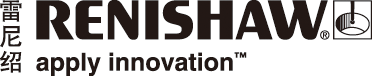 雷尼绍进一步丰富功能安全型光栅产品系列工程技术领域的跨国公司雷尼绍，在其现有功能安全 (FS) 光栅产品组合的基础上，进一步推出两款适合直线和旋转应用的全新光栅 — 带有BiSS® Safety功能的RESOLUTE™ FS绝对式开放光栅系统，以及TONiC™ FS增量式开放光栅系统。RESOLUTE FS（RESOLUTE功能安全）绝对式光栅以屡获殊荣的RESOLUTE系列为设计蓝本，同时为达到FS安全标准，又对部分要素进行了重新设计。TONiC FS（TONiC功能安全）光栅完全符合FS要求，同时兼具成熟的TONiC光栅系列卓越的测量性能、极佳的可靠性以及所有其他优点。RESOLUTE FS BiSS Safety光栅和TONiC FS光栅已获得以下认证：ISO 13849 3类PLd、IEC 61508 SIL2和IEC 61800-5-2 SIL2。只有获得全面FS认证，才可确保安全使用包括安全停止1和2、安全操作停止 (SOS) 和安全限制速度 
(SLS) 等在内的各种功能 — 所有这些功能都要求由功能安全型光栅提供反馈。RESOLUTE FS光栅兼容开源BiSS Safety串行通信协议和Siemens的Drive-CLiQ协议。TONiC FS光栅提供TONiC Ti‑000模拟接口和双输出 (DOP) 接口选项。关于RESOLUTE光栅雷尼绍的RESOLUTE光栅是世界上最先进的、真正意义的绝对式单码道光栅系统：其分辨率高达1纳米；具有优异的长期稳定性；通电后可立即工作（无需返回参考零位）；可实现高速测量，速度可达
100 m/s。RESOLUTE系列是高级运动控制应用的理想选择，其电子细分误差 (SDE) 低于±40 nm，可实现平稳的速度控制，而其抖动（噪声）低于10 nm RMS，可实现优异的位置稳定性。绝对式开放型光栅相比封闭型光栅的优点还包括：具有大通孔的圆光栅，可更为方便地集成到系统内；转动惯量低且组件轻巧；不存在由于部件相互接触而导致的磨损。此外，RESOLUTE光栅具有宽松的安装公差以及内置的LED安装指示灯，安装极为简便，同时它还具有卓越的抗污能力，密封等级为IP64，即使在重型设备制造业这样的典型长轴应用中，也能表现出优异的性能。关于TONiC光栅雷尼绍的TONiC光栅设计用于高动态精密运动系统，为各种要求严格的工业领域提供更高的精度、速度和可靠性。TONiC读数头集成有雷尼绍经过市场检验的第三代光学滤波系统；此外，动态信号处理功能（包括自动增益控制和自动偏置控制）进一步增强了TONiC的性能。超低电子细分误差 (SDE) 和极低噪声（抖动），可实现平稳的速度控制，扫描性能和位置稳定性都获得提高。有关功能安全光栅和测量需求的详细信息，请访问雷尼绍网站相关产品页面或咨询雷尼绍业务代表。详情请访问www.renishaw.com.cn/encoders-完-关于雷尼绍雷尼绍是世界领先的工程科技公司之一，在精密测量和医疗保健领域拥有专业技术。公司向众多行业和领域提供产品和服务 — 从飞机引擎、风力涡轮发电机制造，到口腔和脑外科医疗设备等。此外，它
还在全球增材制造（也称3D打印）领域居领导地位，是一家设计和制造工业用增材制造设备（通过金属粉末“打印”零件）的公司。雷尼绍集团目前在36个国家/地区设有80个分支机构，员工5,000人，其中3,000余名员工在英国本土工作。公司的大部分研发和制造均在英国本土进行，在截至2019年6月的2019财年，雷尼绍实现了
5.74亿英镑的销售额，其中94%来自出口业务。公司最大的市场为美国、中国、日本和德国。了解详细产品信息，请访问雷尼绍网站：www.renishaw.com.cn关注雷尼绍官方微信（雷尼绍Renishaw），随时掌握相关前沿资讯：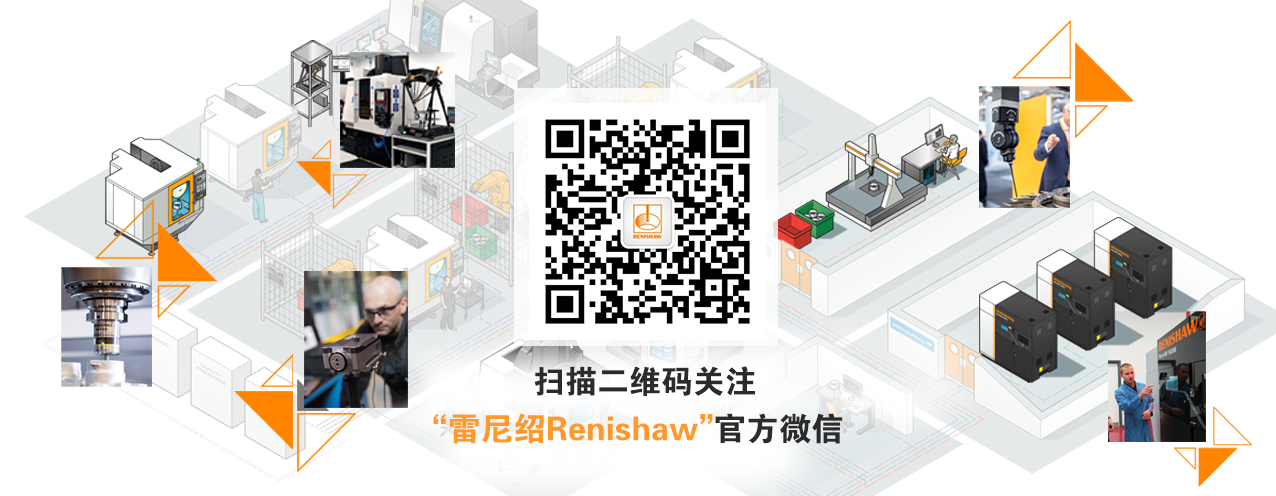 